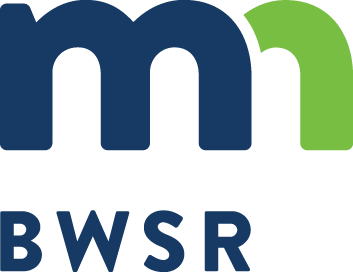 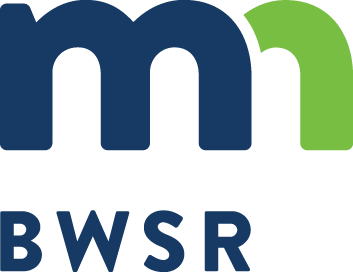 PILOT SEED MIXES:These new “Pilot” seed mixes have been developed for a variety of restoration, conservation and stormwater uses. Goals were to meet the needs of common project types and to create direction for emerging topics such as biofuels, buffers, conservation grazing, and pollinators. All of the mixes were developed for specific functions and incorporate pollinator habitat to the extent possible. The mixes will remain as pilot mixes for a couple  years until we understand how they are performing before we work to make them official state mixes. In many cases these mixes should be considered starting points for developing site specific mixes.Note: Oats cover crop is included as a component of these seed mixes with the exception of some wetland mixes where cover species are not necessary. Winter wheat (at a similar rate to oats) may be selected in some cases where germination is needed later in the fall, followed by further green‐up the following spring (oats will not come back the follow spring unless it re‐establishes from seed).Function:	Conservation	Intent:   Little bluestem dry prairie for urban areas where theplanting mix needs to be simple for aesthetic purposes andPlanting Area:	Statewide	to decrease maintenanceSpecialization:Scientific Name	Common Name	Seeds/ sq ftCoverScientific Name	Common Name	Seeds/ sq ftCoverScientific Name	Common Name	Seeds/ sq ftCoverScientific Name	Common Name	Seeds/ sq ftCoverRate (lb/ac)% Mix (by sqft)% Mix (by wt)Avena sativaOats* (See Cover crop note)11.1337.88Total Guild:11.1337.8816.57%84.4%84.4%ForbAsclepias tuberosaButterfly Milkweed0.10.06Asclepias verticillataWhorled Milkweed0.050.01Liatris asperaRough Blazing Star0.250.04Penstemon grandiflorusLarge‐flowered Beard Tongue0.320.06Rudbeckia hirtaBlack‐eyed Susan10.320.31Solidago nemoralisGray Goldenrod20.02Solidago ptarmicoidesUpland White Aster1.260.05Symphyotrichum ericoidesHeath Aster2.580.04Symphyotrichum laeveSmooth Aster0.80.04Tradescantia bracteataBracted Spiderwort0.60.16Verbena strictaHoary Vervain1.20.12Zizia apteraHeart‐leaved Alexanders0.20.05Total Guild:19.680.9629.30%2.1%GraminoidBouteloua curtipendulaSide‐oats Grama20.90Bouteloua gracilisBlue Grama60.41Bromus kalmiiKalm's Brome41.36Koeleria macranthaJunegrass60.08Schizachyrium scopariumLittle Bluestem16.533.00Total Guild:34.535.7551.41%12.8%LegumeAstragalus canadensisCanada Milk Vetch0.40.06Dalea candidaWhite Prairie Clover0.40.06Dalea purpureaPurple Prairie Clover1.020.19Total Guild:1.820.312.71%0.7%Total Seed Mix:67.1644.90